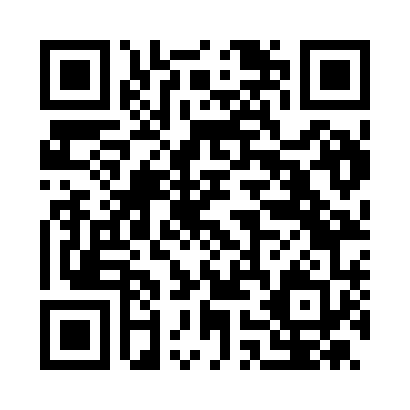 Prayer times for Allesa, ItalyWed 1 May 2024 - Fri 31 May 2024High Latitude Method: Angle Based RulePrayer Calculation Method: Muslim World LeagueAsar Calculation Method: HanafiPrayer times provided by https://www.salahtimes.comDateDayFajrSunriseDhuhrAsrMaghribIsha1Wed4:166:161:266:278:3710:292Thu4:146:151:266:288:3810:313Fri4:116:131:266:298:3910:334Sat4:096:121:266:298:4110:355Sun4:076:101:266:308:4210:376Mon4:046:091:266:318:4310:397Tue4:026:071:266:328:4410:418Wed4:006:061:256:328:4610:439Thu3:586:051:256:338:4710:4510Fri3:566:031:256:348:4810:4711Sat3:536:021:256:358:4910:4912Sun3:516:011:256:358:5010:5113Mon3:496:001:256:368:5210:5314Tue3:475:581:256:378:5310:5515Wed3:455:571:256:378:5410:5716Thu3:435:561:256:388:5510:5917Fri3:405:551:256:398:5611:0118Sat3:385:541:256:398:5811:0319Sun3:365:531:266:408:5911:0520Mon3:345:521:266:419:0011:0721Tue3:325:511:266:419:0111:0922Wed3:305:501:266:429:0211:1123Thu3:285:491:266:439:0311:1324Fri3:275:481:266:439:0411:1525Sat3:255:471:266:449:0511:1726Sun3:235:471:266:449:0611:1927Mon3:215:461:266:459:0711:2128Tue3:195:451:266:469:0811:2229Wed3:185:441:266:469:0911:2430Thu3:165:441:276:479:1011:2631Fri3:145:431:276:479:1111:28